Как отправить работу на конкурс – pedagogcentr.ruПервый шаг – Регистрация и авторизацияВ правом верхнем углу сайта кнопка «Регистрация»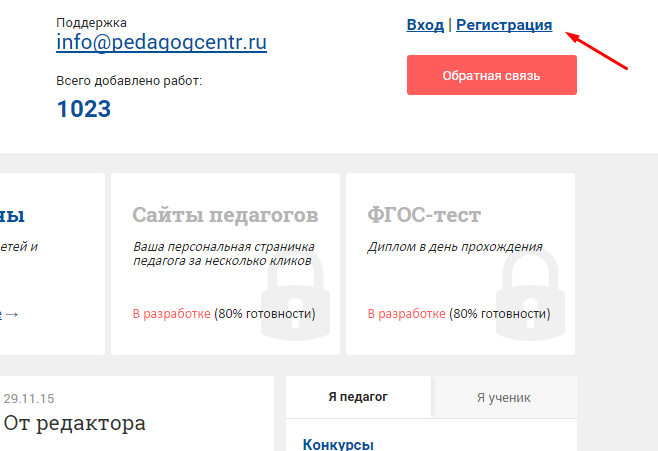 Придумайте себе логин, введите адрес своей электронной почты и пароль для сайта.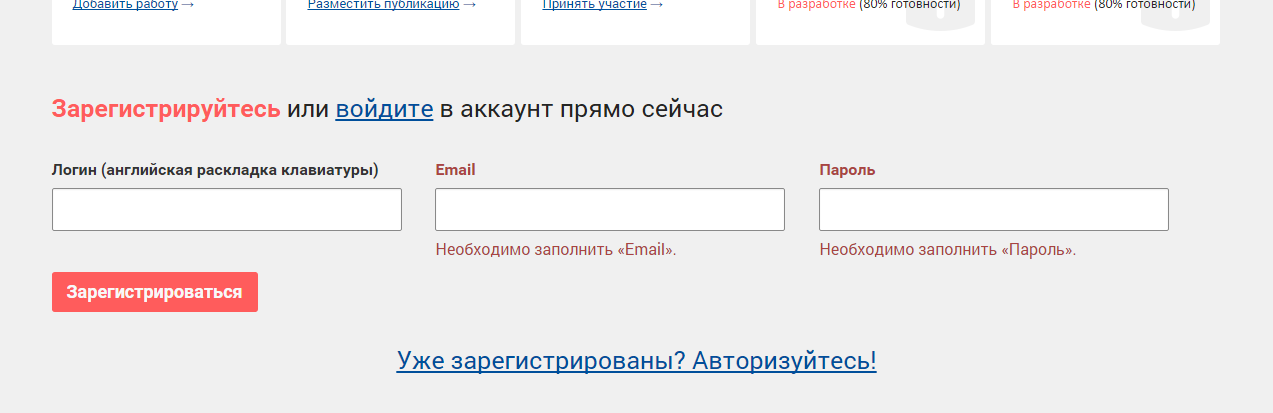 Внимание: В дальнейшем Вы будите входить в личный кабинет по Логину и Паролю.После клика по кнопке «Зарегистрироваться» на ваш адрес электронной почты придет письмо для активации аккаунта. Перейдите по ссылке из письма.Поздравляем Вы успешной зарегистрировались на портале pedagogcentr.ru!Второй шаг – Оплата и отправка работыВы выбрали номинацию, кликните – «Подать заявку»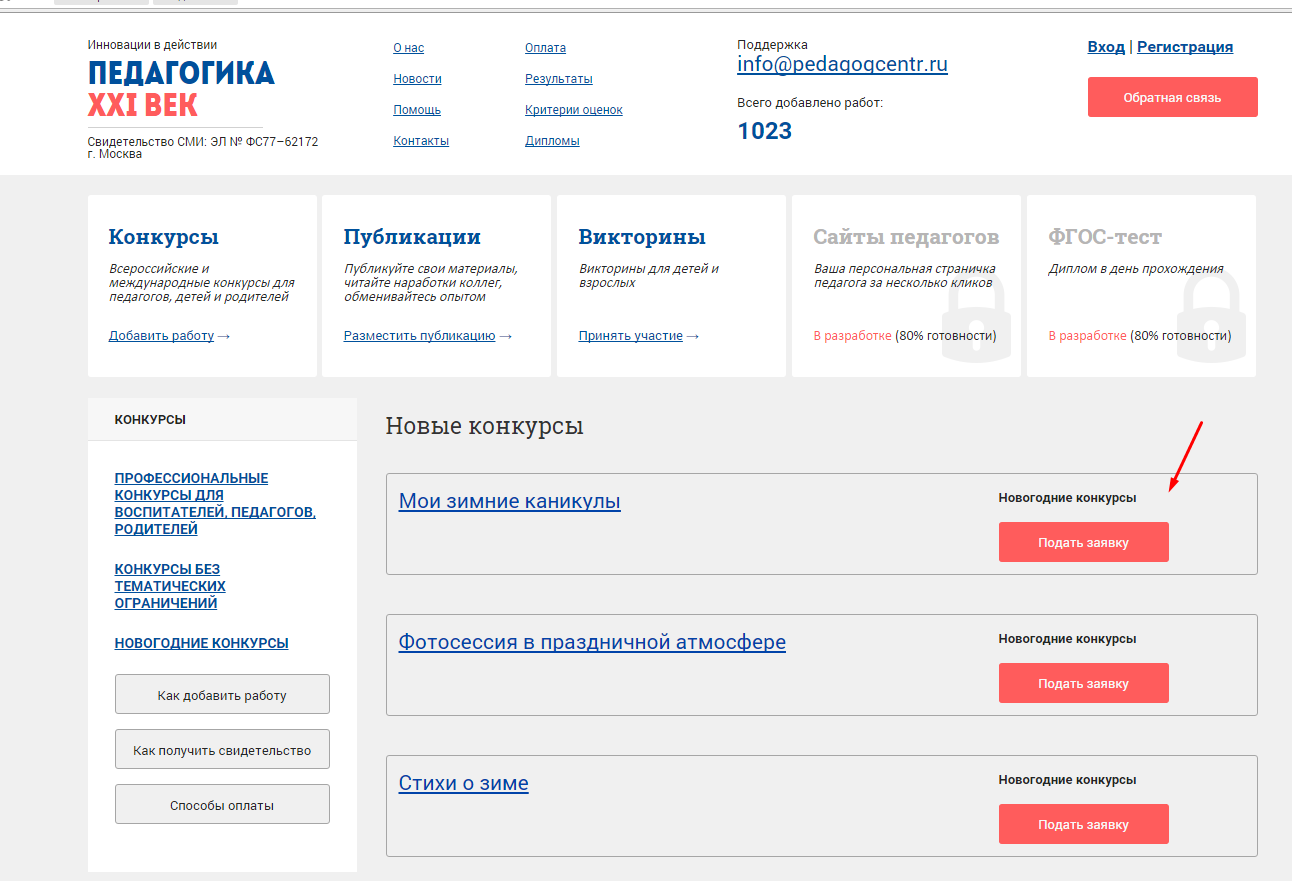 Вы видите поля, которые необходимо заполнить для того, чтобы отправить работу. ОЧЕНЬ ВАЖНО! Заполняйте поля внимательно без грамматических ошибок, опечаток, с большой буквы, в поле «возраст» напишите только цифру. Выберите дизайн диплома.Далее, загрузите работу и квитанцию об оплате организационного взноса. Если Вы произвели платеж с нашего сайта через онлайн систему, то чека у Вас не будет. В таком случае в нижнем окне укажите: сумму, дату, время платежа, 4 последние цифры карты либо 4 последние цифры счета, с которого осуществлялся платеж онлайн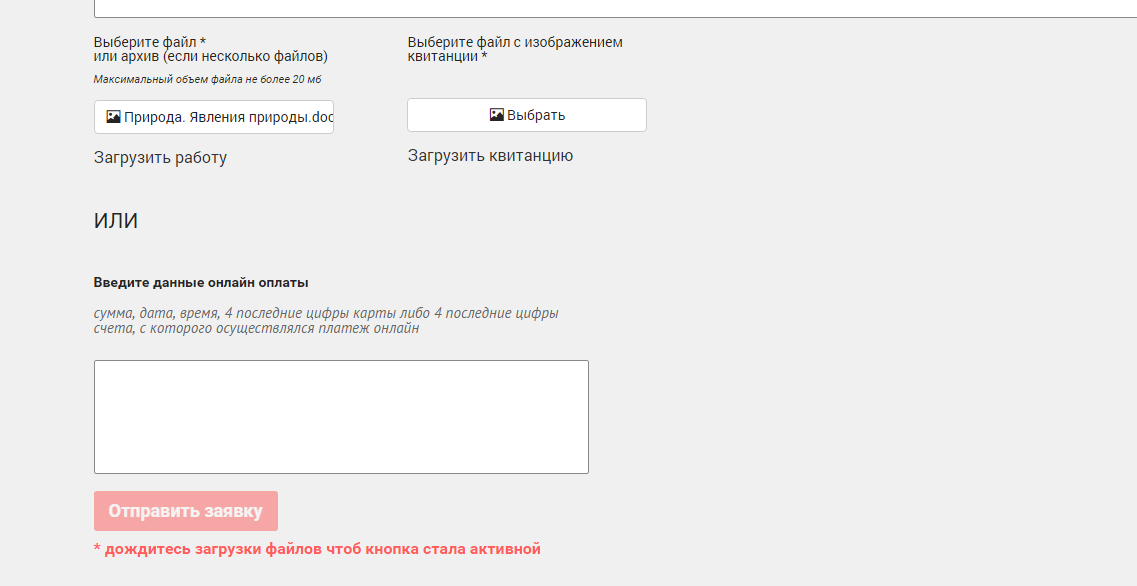 Кнопка отправить заявку становится активной при наличии одного из двух условий: указаны данные об оплате, либо загружена квитанция.После отправки работы на Ваш почтовый ящик придет письмо-уведомление о том, что работа поступила в центр обработки.